2019年湛江市教师职务培训物理8班辑要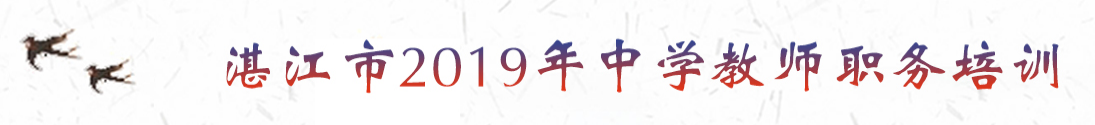 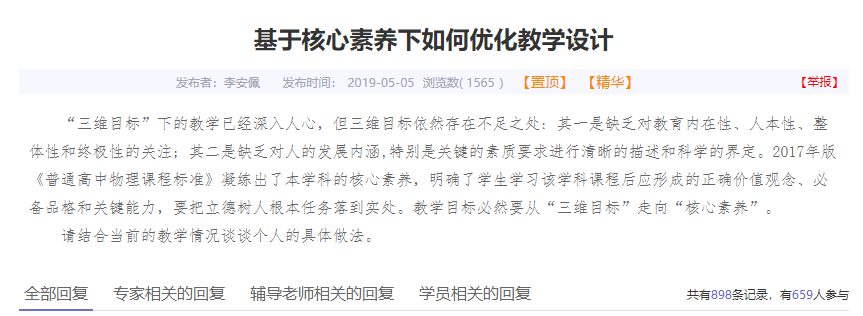 精彩回帖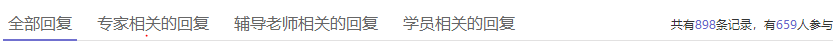 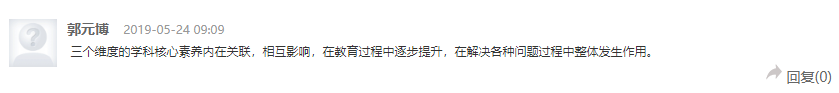 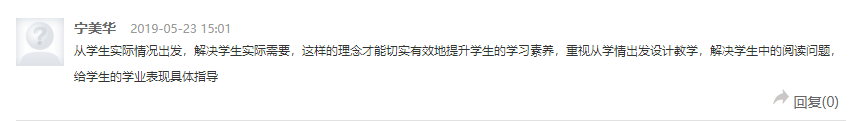 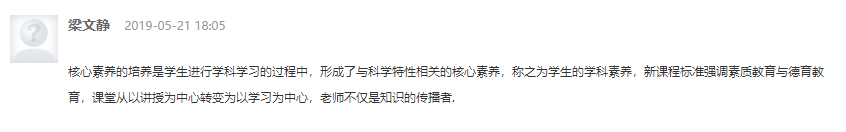 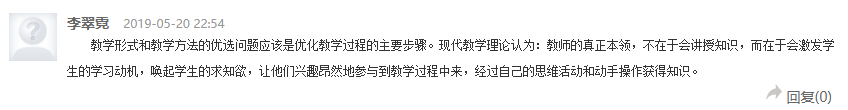 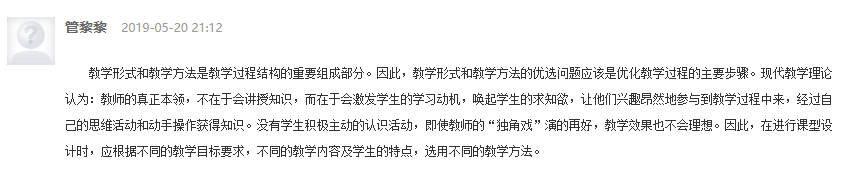 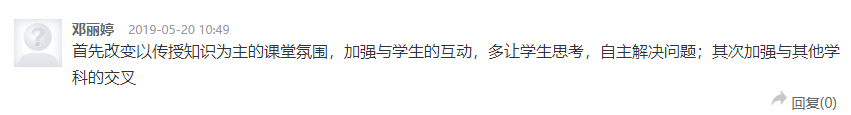 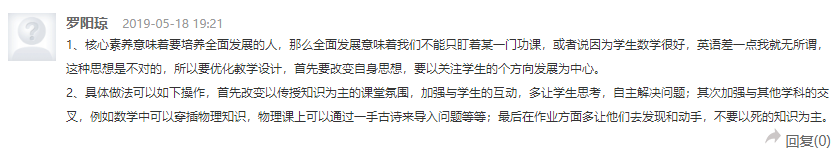 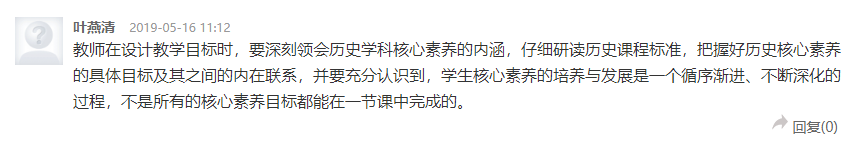 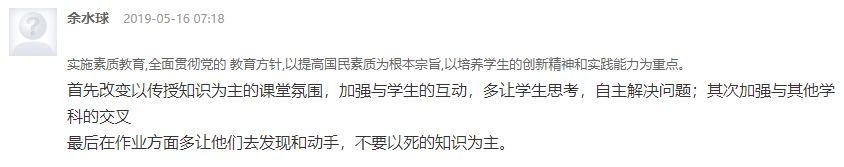 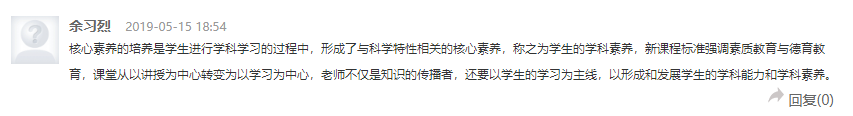 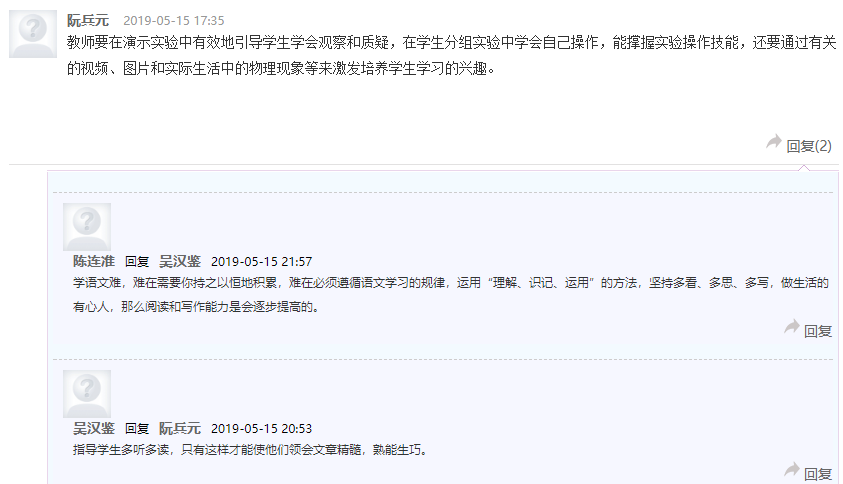 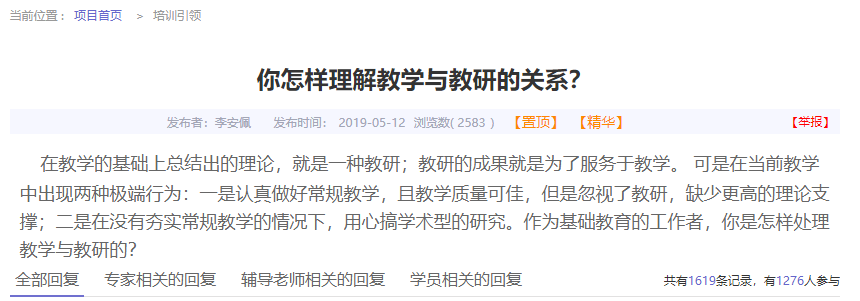 精彩回帖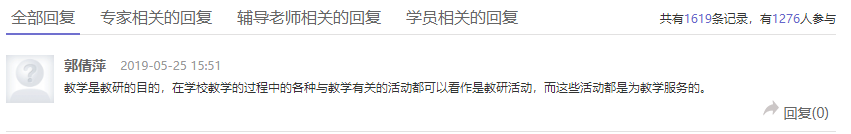 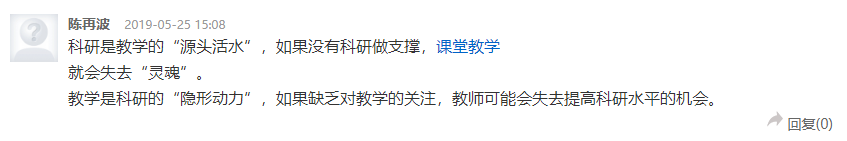 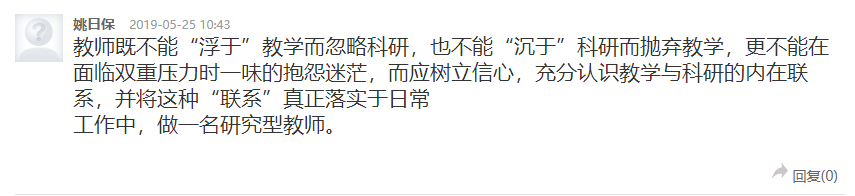 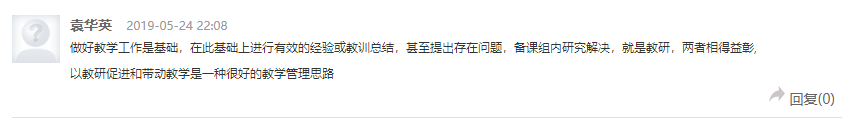 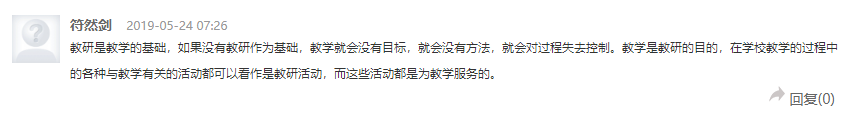 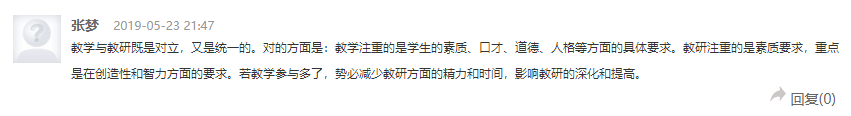 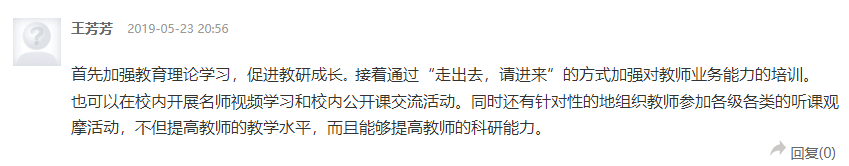 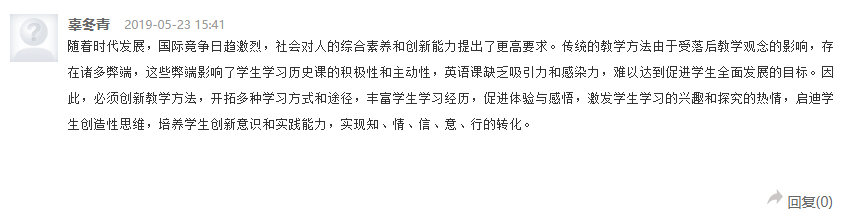 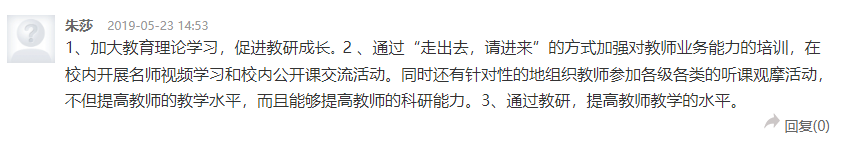 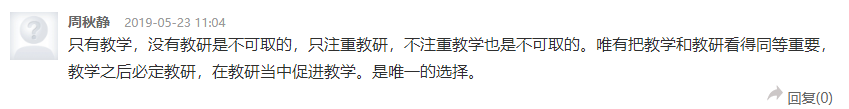 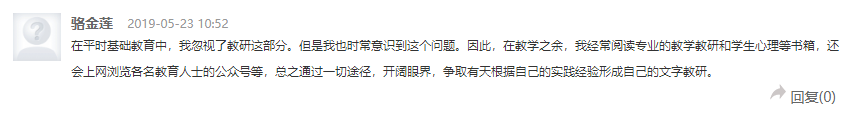 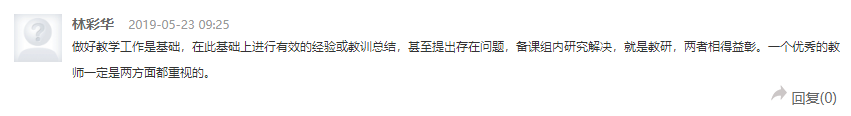 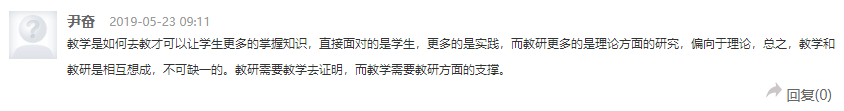 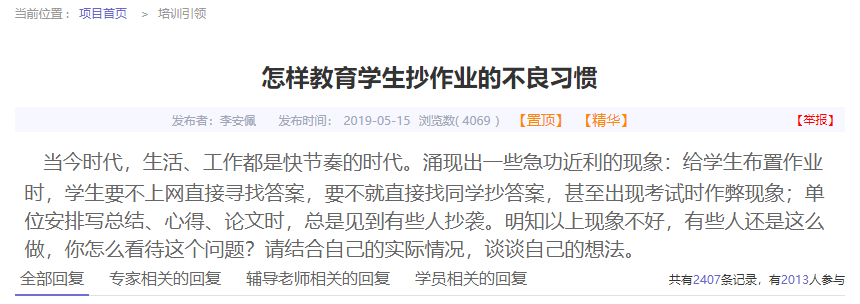 精彩回帖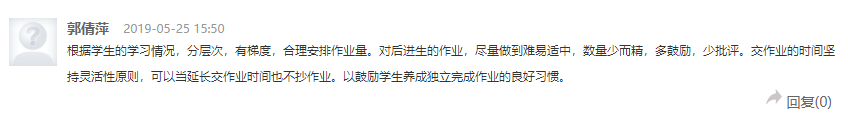 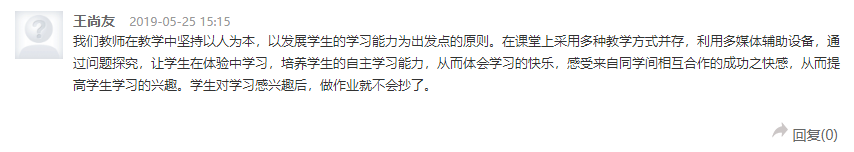 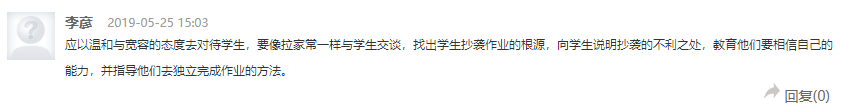 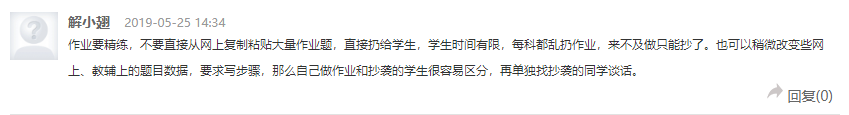 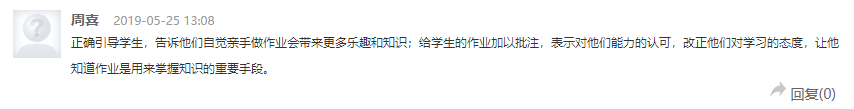 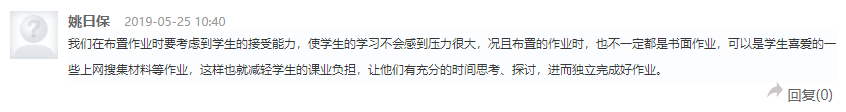 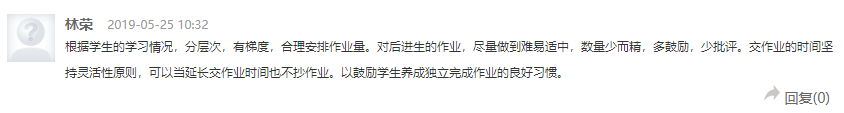 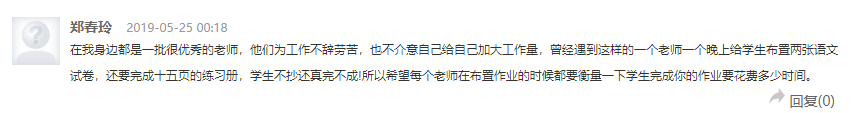 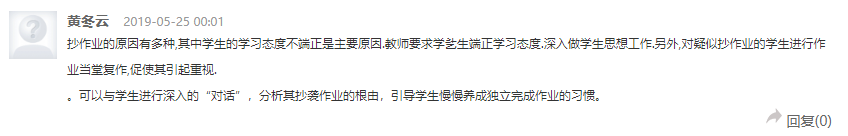 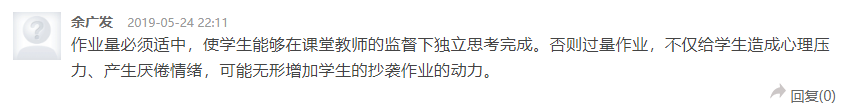 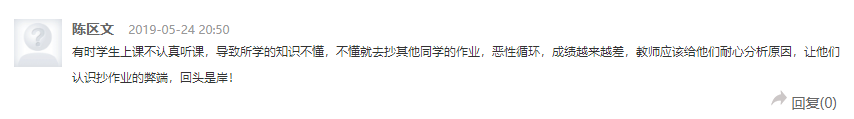 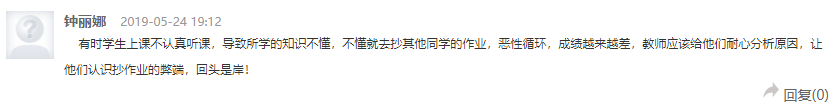 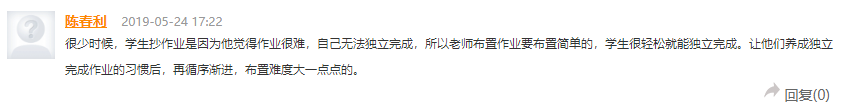 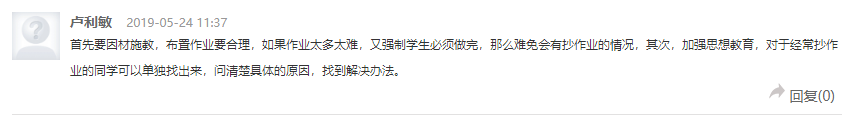 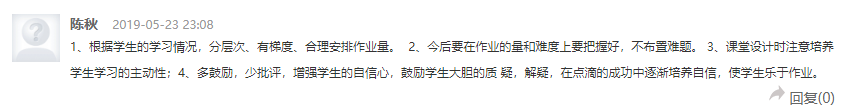 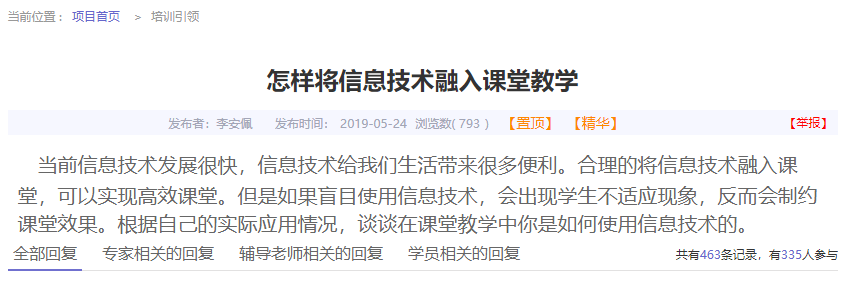 精彩回帖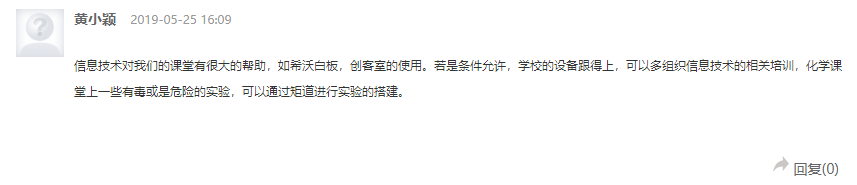 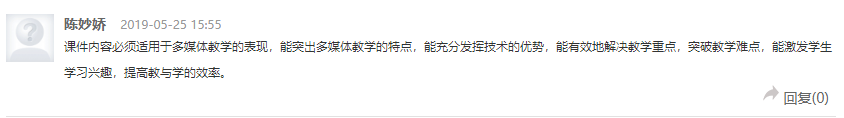 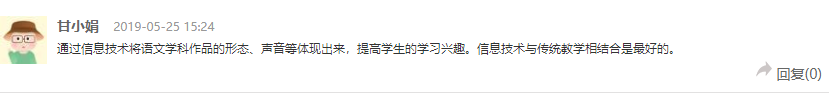 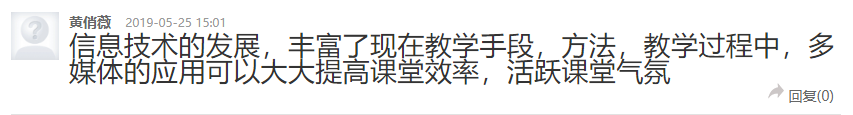 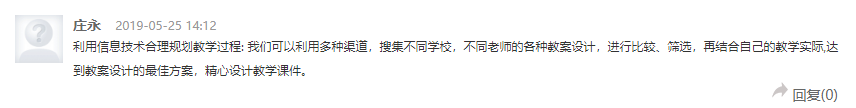 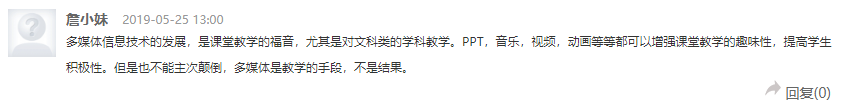 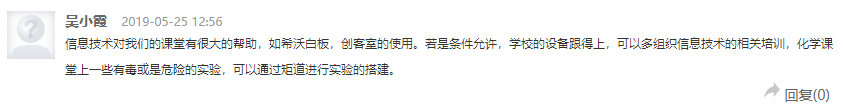 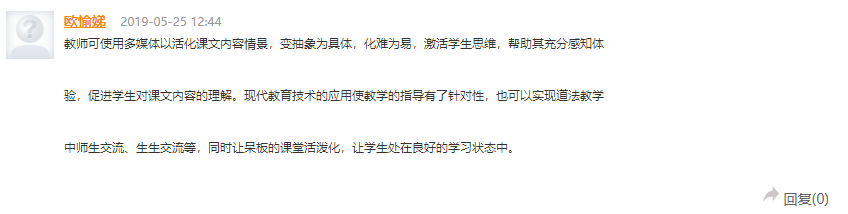 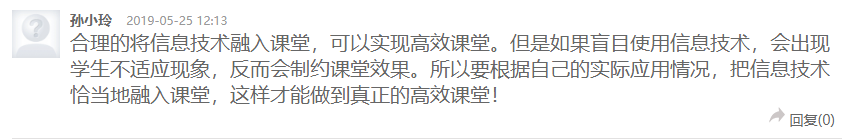 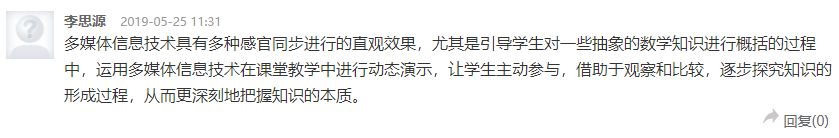 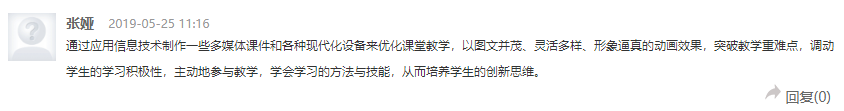 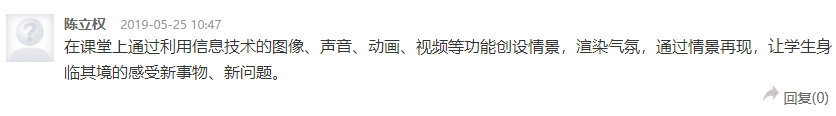 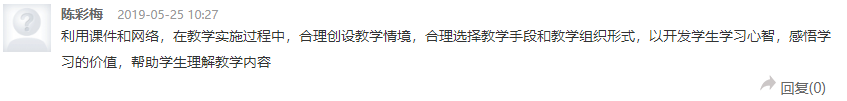 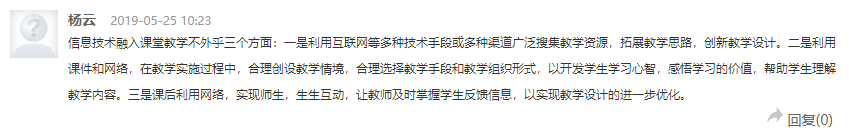 